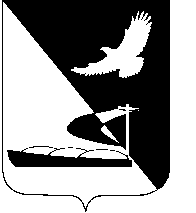 АДМИНИСТРАЦИЯ МУНИЦИПАЛЬНОГО ОБРАЗОВАНИЯ«АХТУБИНСКИЙ РАЙОН»ПОСТАНОВЛЕНИЕ02.05.2017          						                                        № 214Положение об официальном сайте администрации МО «Ахтубинский район»в сети Интернет В соответствии с Конституцией Российской Федерации, Федеральным законом от 06.10.2003 № 131-ФЗ «Об общих принципах организации местного самоуправления в Российской Федерации», Федеральным законом от 09.02.2009 № 8-ФЗ «Об обеспечении доступа к информации о деятельности государственных органов и органов местного самоуправления» и Уставом МО «Ахтубинский район», администрация МО «Ахтубинский район»	ПОСТАНОВЛЯЕТ:	1. Утвердить прилагаемое Положение об официальном сайте администрации МО «Ахтубинский район» в сети Интернет. 	2. Отделу информатизации и компьютерного обслуживания администрации МО «Ахтубинский район» (Короткий В.В.) обеспечить размещение настоящего постановления в сети Интернет на официальном сайте администрации МО «Ахтубинский район» в разделе «Документы» подразделе «Документы Администрации» подразделе «Официальные документы».	3. Отделу контроля и обработки информации администрации                      МО «Ахтубинский район» (Свиридова Л.В.) представить информацию в газету «Ахтубинская правда» о размещении настоящего постановления в сети Интернет на официальном сайте администрации МО «Ахтубинский район» в разделе «Документы» подразделе «Документы Администрации» подразделе «Официальные документы».Глава муниципального образования                                                В.А. ВедищевУтверждено                                                                    постановлением администрации                                                                              МО «Ахтубинский район»                                                                      от 02.05.2017 № 214                                                                                                                           ПОЛОЖЕНИЕоб официальном сайте администрации МО «Ахтубинский район»в сети Интернет	1. Общие положения:1.1.	Настоящее Положение разработано в соответствии с Конституцией Российской Федерации, Федеральным законом от 06.10.2003 № 131-ФЗ «Об общих принципах организации местного самоуправления в Российской Федерации», Федеральным законом от 09.02.2009 № 8-ФЗ «Об обеспечении доступа к информации о деятельности государственных органов и органов местного самоуправления» и Уставом МО «Ахтубинский район».1.2.	Настоящее Положение определяет порядок организационно-технического обеспечения, а также порядок технического сопровождения (поддержка в работоспособном состоянии) и информационного наполнения официального сайта администрации МО «Ахтубинский район».1.3.	Сайт администрации Ахтубинского района является официальным в сети «Интернет».1.4.	Основным назначением сайта является информирование населения Ахтубинского района о деятельности администрации                               МО «Ахтубинский район» посредством предоставления пользователям сети «Интернет» доступа к информации, размещенной на сайте.1.5.	Официальный сайт администрации МО «Ахтубинский район» - сайт в информационно-телекоммуникационной сети «Интернет», содержащий информацию о деятельности администрации района, электронный адрес которого включает доменное имя, права на которое принадлежат администрации Ахтубинского района.1.6.	В случае отсутствия официального сайта у Совета муниципального образования «Ахтубинский район», органов местного самоуправления сельских поселений, входящих в состав Ахтубинского района, официальная информация указанных органов может размещаться на официальном сайте администрации МО «Ахтубинский район».1.7.	Информация о деятельности администрации Ахтубинского района - информация, созданная в пределах  полномочий администрации или организациями, подведомственными администрации (далее - подведомственные организации), либо поступившая в администрацию и организации.1.8.	Пользователь информацией - гражданин (физическое лицо), организация (юридическое лицо), общественное объединение, государственные органы, органы местного самоуправления и иные лица, осуществляющие поиск информации о деятельности администрации                   МО «Ахтубинский район».1.9.	Сайт должен содержать адрес электронной почты, по которому пользователем информацией может быть направлен запрос и получена запрашиваемая информация.1.10.	Сайт располагается по электронному адресу: http://adm-ahtuba.ru. 1.11.	При использовании, цитировании и перепечатке информации из разделов сайта обязательным требованием является ссылка на электронный адрес сайта администрации Ахтубинского района.	2. Основные требования при обеспечении доступа к информации о деятельности администрации МО «Ахтубинский район», размещаемой на сайте.2.1.	Основными требованиями при обеспечении доступа к информации о деятельности администрации, размещенной на сайте, являются:-	достоверность предоставляемой информации о деятельности администрации;-	соблюдение сроков и порядка предоставления информации о деятельности администрации;-	изъятие из предоставляемой информации о деятельности администрации сведений, относящихся к информации ограниченного доступа;-	создание администрацией района в пределах своих полномочий организационно-технических и других условий, необходимых для реализации права на доступ к информации о деятельности органов местного самоуправления, а также создание муниципальных информационных систем для обслуживания пользователей информацией;-	учёт расходов, связанных с обеспечением доступа к информации о деятельности администрации, при планировании бюджетного финансирования администрации. 	3. Организационно-техническое обеспечение.	3.1.	Управление процессом размещения информации на сайте, техническое сопровождение сайта осуществляет  отдел информатизации и компьютерного обслуживания администрации Ахтубинского района совместно со специализированной компанией в сфере предоставления услуг в сети Интернет (в соответствии с муниципальным контрактом). 
          3.2.	Администратор сайта из числа сотрудников отдела информатизации и компьютерного обслуживания администрации Ахтубинского района обеспечивает контроль размещения информационных материалов на сайте, контроль функционирования интерактивных сервисов сайта, выполнение требований информационной безопасности и соблюдение прав доступа к административной части сайта, осуществляет подготовку документов, связанных с работой сайта. Администратор имеет право доступа ко всем подсистемам административной части сайта.3.3.	Специализированная компания в сфере предоставления услуг в сети Интернет (в соответствии с муниципальным контрактом) осуществляет техническое сопровождение сайта и обеспечивает:- работы по развитию программно-технических и лингвистических средств сайта (Приложение: Требования к технологическим, программным и лингвистическим средствам обеспечения пользования официальным сайтом администрации МО «Ахтубинский район»);- администрирование сайта;- функционирование сайта. 3.4.	В случае возникновения технических, программных неполадок или иных проблем, влекущих невозможность доступа к официальному сайту, администратор в срок, не превышающий 2 часов с момента возобновления доступа к официальному сайту, обязан поместить на нем соответствующее объявление, которое должно содержать причину, дату и время прекращения доступа, а также дату и время возобновления доступа к информации.3.5.	Помощник главы администрации МО «Ахтубинский район» по работе с общественностью, СМИ и взаимодействию с силовыми структурами:- обеспечивает реализацию предусмотренных российским законодательством права граждан на получение достоверных сведений о деятельности муниципальных органов власти и должностных лиц;-	запрашивает и получает от органов местного самоуправления, и структурных подразделений администрации информацию для размещения в разделах сайта;- готовит новостные материалы о деятельности главы                                 МО «Ахтубинский район» и мероприятиях проводимых в администрации;-	вносит предложения по структуре и содержанию разделов сайта.   3.6.	Администратор сайта осуществляет приём, регистрацию и контроль за исполнением обращений граждан, поступивших на официальный сайт администрации Ахтубинского района. Обращения, поступившие в электронном виде на сайт администрации Ахтубинского района, регистрируются в порядке, установленном для письменных обращений в соответствии с действующим законодательством.3.7.	В части информационного наполнения сайта помощник главы администрации МО «Ахтубинский район» по работе с общественностью, СМИ и взаимодействию с силовыми структурами совместно со структурными подразделениями администрации обеспечивает:-	организацию информационного наполнения, обновление, изменение информационной структуры сайта;-	анализ информационного содержания и посещаемости сайта;-	формирование информационной структуры сайта.3.8.	Специалист структурного подразделения администрации, подготавливающий информацию к размещению, предоставляет помощнику главы администрации по работе с общественностью, СМИ и взаимодействию с силовыми структурами информацию в электронном виде для подготовки и ее своевременного размещения на сайте.	3.9.	Руководители структурных подразделений администрации (лица, исполняющие их обязанности) руководствуются настоящим Положением при подготовке информации к размещению на сайте; 	- осуществляют проверку достоверности подготовленной информации.3.10.	Отдел информатизации и компьютерного обслуживания администрации МО «Ахтубинский район» размещает предоставленную информацию в соответствующем разделе сайта.3.11.	Ответственность за своевременность размещения представленной информации несет администратор, размещающий материалы на портале.	4. Перечень информации, размещаемой на сайте4.1.	Информация о деятельности администрации МО «Ахтубинский район», размещаемая в сети Интернет, содержит:	1) общую информацию об администрации, в том числе:-	наименования и структуру администрации, почтовый адрес, адрес электронной почты (при наличии), номера телефонов справочных служб администрации;-	сведения о полномочиях администрации, задачах и функциях структурных органов администрации, а также перечень законов и иных нормативных правовых актов, определяющих эти полномочия, задачи и функции;-	перечень подведомственных организаций (при наличии), сведения об их задачах и функциях, а также почтовые адреса, адреса электронной почты (при наличии), номера телефонов справочных служб подведомственных организаций;-	сведения о руководителях органов местного самоуправления                МО «Ахтубинский район», их структурных органов, руководителях подведомственных организаций (фамилии, имена, отчества, а также при согласии указанных лиц иные сведения о них);-	перечни информационных систем, банков данных, реестров, регистров, находящихся в ведении администрации, подведомственных организаций;-	сведения о доходах, об имуществе и обязательствах имущественного характера главы муниципального образования, лиц, замещающих должности муниципальной службы в администрации Ахтубинского района и членов их семей;	2) информацию о нормотворческой деятельности администрации, в том числе:-	муниципальные нормативно-правовые акты, изданные администрацией Ахтубинского района, включая сведения о внесении в них изменений, признании их утратившими силу, признании их судом недействующими, а также сведения о государственной регистрации муниципальных правовых актов в случаях, установленных законодательством Российской Федерации;-	административные регламенты, стандарты муниципальных услуг;-	установленные формы обращений, заявлений и иных документов, принимаемых администрацией к рассмотрению в соответствии с законами и иными нормативными правовыми актами, муниципальными правовыми актами;-	порядок обжалования муниципальных правовых актов;	3) информацию об участии администрации района в федеральных и областных  программах, о ходе реализации районных программ;	4) информацию о состоянии защиты населения и территорий от чрезвычайных ситуаций и принятых мерах по обеспечению их безопасности, о прогнозируемых и возникших чрезвычайных ситуациях, о приемах и способах защиты населения от них, а также иную информацию, подлежащую доведению органами местного самоуправления до сведения граждан и организаций в соответствии с действующим законодательством;	5) информацию о результатах проверок, проведённых администрацией района, подведомственными организациями в пределах их полномочий, а также о результатах проверок, проведённых в администрации, подведомственных организациях;	6) тексты официальных выступлений главы администрации Ахтубинского района и заместителей главы администрации;	7) статистическую информацию о деятельности администрации, в том числе:-	статистические данные и показатели, характеризующие состояние и динамику развития экономической, социальной и иных сфер жизнедеятельности, регулирование которых отнесено к полномочиям администрации;-	сведения об использовании администрацией района, подведомственными организациями выделяемых бюджетных средств;-	сведения о предоставленных организациям и индивидуальным предпринимателям льготах, отсрочках, рассрочках;	8) информацию о кадровом обеспечении администрации района, в том числе:	-	порядок поступления граждан на муниципальную службу;-	сведения о вакантных должностях муниципальной службы, имеющихся в администрации;-	квалификационные требования к кандидатам на замещение вакантных должностей муниципальной службы;-	условия и результаты конкурсов на замещение вакантных должностей муниципальной службы;-	номера телефонов, по которым можно получить информацию по вопросу замещения вакантных должностей в администрации;	9) информацию о порядке и времени приёма граждан по личным вопросам заместителями главы администрации Ахтубинского района;	10) сведения о средствах массовой информации, учрежденных администрацией  (при наличии).4.2. На официальном сайте администрации Ахтубинского района может размещаться информация, не носящая официальный характер, с обязательным уведомлением об её источнике и статусе.	5. Ответственность за нарушение права на доступ к информации о деятельности администрации Ахтубинского района.5.1. Должностные лица администрации МО «Ахтубинский район», виновные в нарушении права на доступ к информации о деятельности органа местного самоуправления, несут дисциплинарную, административную, гражданскую и уголовную ответственность в соответствии с законодательством Российской Федерации. Верно:Приложение                                                                        к положению об официальном                                                                                сайте администрации                                                               МО «Ахтубинский район»                                                                                              в сети Интернет Требованияк технологическим, программным и лингвистическим средствам обеспечения пользования официальным сайтом администрации МО «Ахтубинский район»1.	Программное обеспечение и технологические средства ведения официального сайта должны обеспечивать доступ пользователей для ознакомления с информацией, размещенной на сайте, на основе распространенных веб-обозревателей. При этом не должна предусматриваться установка на компьютеры пользователей специально созданных для просмотра сайта программных и технологических средств. 2.	Программное обеспечение и технологические средства ведения сайта должны обеспечивать пользователям сайта, ввод информации, как правило, путем заполнения экранных форм веб-интерфейса сайта. 3. Отдел информатизации и компьютерного обслуживания администрации Ахтубинского района совместно со специализированной компанией в сфере предоставления услуг в сети Интернет (в соответствии с муниципальным контрактом) обеспечивают сохранность информации, предупреждение и пресечение попыток ее уничтожения, несанкционированного изменения и копирования, а также нарушения штатного режима обработки информации, включая технологическое взаимодействие с другими информационными системами. 4.	В целях защиты информации размещенной на сайте, отдел информатизации и компьютерного обслуживания администрации Ахтубинского района совместно со специализированной компанией в сфере предоставления услуг в сети Интернет (в соответствии с муниципальным контрактом) должны обеспечивать:  -	применение аппаратных и программных средств антивирусной защиты; -	ограничение доступа к техническим средствам администратора сайта находящимся в служебном помещении;-	ежедневное копирование информации на резервный носитель, обеспечивающее возможность ее восстановления с резервного носителя; -	контроль за целостностью информации и её защиту от несанкционированного изменения, копирования и уничтожения; 5.     Суммарная длительность перерывов в работе официального сайта в информационно-телекоммуникационной сети Интернет (долее – сеть Интернет) не должна превышать 4 часов в месяц (за исключением перерывов, связанных с обстоятельствами непреодолимой силы). При необходимости проведения плановых технических работ, в ходе которых доступ пользователей информацией к информации, размещенной на официальном сайте, будет невозможен, уведомление об этом должно быть размещено на главной странице официального сайта не менее чем за сутки до начала работ.6.  Информация в виде текста размещается на официальном сайте в формате, обеспечивающим возможность поиска и копирования фрагментов текста средствами веб-обозревателя («гипертекстовый формат»).Нормативные правовые и иные акты, проекты актов, судебные акты, доклады, отчеты, договоры, обзоры, прогнозы, протоколы, заключения, статистическая информация, образцы форм и иных документов дополнительно к гипертекстовому формату размещаются на официальном сайте в виде  файлов в формате, обеспечивающем возможность их сохранения на технических средствах пользователей и допускающем после сохранения возможность поиска и копирования произвольного  фрагмента текста средствами соответствующей программы для просмотра («документ в электронной форме»).Нормативные правовые и иные акты, а также судебные акты могут дополнительно размещаться на официальных сайтах администрации                   МО «Ахтубинский район» в графическом формате в виде графических образов их оригиналов («графический формат»).7. Навигационные средства официального сайта должны соответствовать следующим требованиям:           а) вся размещенная на официальном сайте информация должна быть доступна пользователям информацией путем последовательного перехода по гиперссылкам, начиная с главной страницы официального сайта. Количество таких переходов должно быть не более пяти; б) пользователь должен иметь возможность пользоваться сайтом, в том числе посредством клавиатуры, без необходимости удерживать отдельные клавиши определенное время или необходимости придерживаться определенной последовательности ввода, производить одновременные нажатия нескольких клавиш.          8.     В целях обеспечения доступности пользователям с ограниченными возможностями сайт располагает версией для слабовидящих. 9.	Ведение официального сайта и размещение на нем информации осуществляются на русском языке. Наименования иностранных юридических и физических лиц могут быть указаны с использованием букв латинского алфавита.